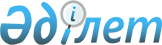 Об утверждении методики определения стоимости услуг, закупаемых для проведения государственной информационной политики в средствах массовой информации на уровне Атырауской области
					
			Утративший силу
			
			
		
					Постановление акимата Атырауской области от 13 октября 2021 года № 245. Утратило силу постановлением акимата Атырауской области от 16 февраля 2022 года № 23 (вводится в действие со дня его первого официального опубликования)
      Сноска. Утратило силу постановлением акимата Атырауской области от 16.02.2022 № 23 (вводится в действие со дня его первого официального опубликования).
      В соответствии со статьями 27, 37 Закона Республики Казахстан от 23 января 2001 года "О местном государственном управлении и самоуправлении в Республике Казахстан" и с подпунктом 7-3) статьи 4-3 Закона Республики Казахстан от 23 июля 1999 года "О средствах массовой информации" акимат Атырауской области ПОСТАНОВЛЯЕТ:
      1. Утвердить методику определения стоимости услуг, закупаемых для проведения государственной информационной политики в средствах массовой информации на уровне Атырауской области, согласно приложению к настоящему постановлению.
      2. Контроль за исполнением настоящего постановления возложить на заместителя акима Атырауской области Хаменова Б.К.
      3. Настоящее постановление вступает в силу со дня его подписания. Методика определения стоимости услуг, закупаемых для проведения государственной информационной политики в средствах массовой информации на уровне Атырауской области
      1. Настоящая методика определения стоимости услуг, закупаемых для проведения государственной информационной политики в средствах массовой информации на региональном уровне (далее - Методика), разработана в соответствии с подпунктом 7-3) статьи 4-3 Закона Республики Казахстан от 23 июля 1999 года "О средствах массовой информации", приказа и.о. министра информация и общественного развития Республики Казахстан "Об утверждении типовой методики определения стоимости услуг, закупаемых для проведения государственной информационной политики в средствах массовой информации на региональном уровне" № 173 от 19 мая 2021 года и устанавливает алгоритм определения стоимости услуг, закупаемых для проведения государственной информационной политики в средствах массовой информации на уровне Атырауской области.
      2. В рамках проведения государственной информационной политики за счет средств местного бюджета стоимость изготовления (подготовка и создание) и размещения информационных материалов в средствах массовой информации (далее – услуга), определяется в зависимости от базовых цен на услуги, закупаемых для проведения государственной информационной политики в средствах массовой информации за счет средств местного бюджета для каждого вида средства массовой информации.
      Базовая цена для каждого отдельного вида услуги определяется акиматом Атырауской области самостоятельно.
      3. Стоимость Услуги по изготовлению (подготовке и созданию) и размещению информационных материалов в периодических печатных изданиях определяется по формуле:
      1) для газет по формуле Pn=Bn x V x Kq, где:
      Pn (price) – стоимость размещения информационного материала в газетах с учетом налога на добавленную стоимость;
      Bn – базовая цена за один см2 информационного материала, размещаемого в газете;
      V – объем информационного материала, размещаемого в газете, исчисляемый в см2;
      Kq – поправочный коэффициент на тираж газеты:
      до 200 000 экземпляров – 1,3;
      до 100 000 экземпляров – 1,15;
      до 50 000 экземпляров – 1;
      до 30 000 экземпляров – 0,9;
      до 20 000 экземпляров – 0,8;
      до 10 000 экземпляров – 0,65;
      до 5 000 экземпляров – 0,5;
      2) для журналов по формуле Pm=Bm x V x Kq, где:
      Pm (price) – стоимость размещения информационного материала в журналах с учетом налога на добавленную стоимость;
      Bm – базовая цена за один см2 информационного материала, размещаемого в журнале;
      V – объем информационного материала, размещаемого в журнале, исчисляемый в см2;
      Kq – поправочный коэффициент на тираж журнала:
      до 15 000 экземпляров – 1,2;
      до 10 000 экземпляров – 1,1;
      до 8 000 экземпляров – 1;
      до 5 000 экземпляров – 0,9;
      до 3 000 экземпляров – 0,8;
      до 1 000 экземпляров – 0,7.
      4. Стоимость Услуги по изготовлению (подготовке и созданию) и размещению информационных материалов в интернет-ресурсе определяется по формуле Pi=Bi x V x Kq, где:
      Pi (price) – стоимость размещения информационного материала в интернет-ресурсе с учетом налога на добавленную стоимость;
      Bi – базовая цена за один символ информационного материала, размещаемого в интернет-ресурсе;
      V – объем информационного материала, размещаемого в интернет-ресурсе, исчисляемый в символах;
      Kq – поправочный коэффициент для учета среднемесячного количества посещений интернет-ресурса уникальными пользователями:
      до 500 000 посетителей в месяц – 1;
      до 1 000 000 посетителей в месяц – 1,1;
      до 2 000 000 посетителей в месяц – 1,2;
      до 5 000 000 посетителей в месяц – 1,3;
      свыше 5 000 000 посетителей в месяц – 1,4.
      5. Стоимость Услуги по изготовлению (подготовке и созданию) и размещению информационных материалов на телевидение определяется по формуле Ptv=Btv x V, где:
      Ptv (price) – стоимость размещения информационного материала в телевидение с учетом налога на добавленную стоимость;
      Btv – базовая цена за одну секунду, минуту, серию информационного материала, размещаемого на телевидение;
      V – объем информационного материала, размещаемого на телевидение, исчисляемый в секундах, минутах, сериях.
      В случае если при формировании государственного информационного заказа не учитываются разделения по жанрам телевизионных программ, то стоимость производства и размещения телевизионных программ рассчитывается по базовой цене (Btv).
      6. Стоимость Услуги по изготовлению (подготовке и созданию) и размещению информационных программ и аудиороликов на радио определяется по формуле Pr=Br x V, где:
      Pr (price) – стоимость размещения информационной программы в эфире радиоканала с учетом налога на добавленную стоимость;
      Br – базовая цена за одну минуту информационной программы, размещаемого в эфире радиоканала, за одну секунду аудиоролика на радиоканале;
      V – объем информационной программы, размещаемого в эфире радиоканала, исчисляемый в минутах.
					© 2012. РГП на ПХВ «Институт законодательства и правовой информации Республики Казахстан» Министерства юстиции Республики Казахстан
				
      Аким области

М. Досмухамбетов
Приложение к постановлению акимата Атырауской области от 13 октября 2021 года № 245Утвержден постановлением акимата Атырауской области от 13 октября 2021 года № 245